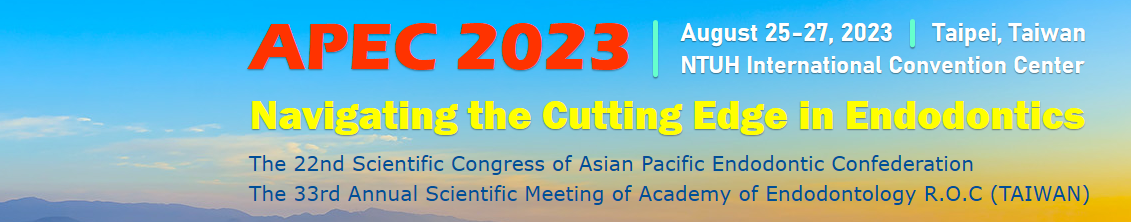 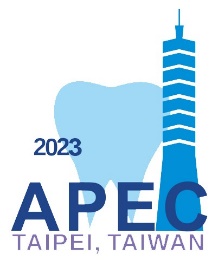 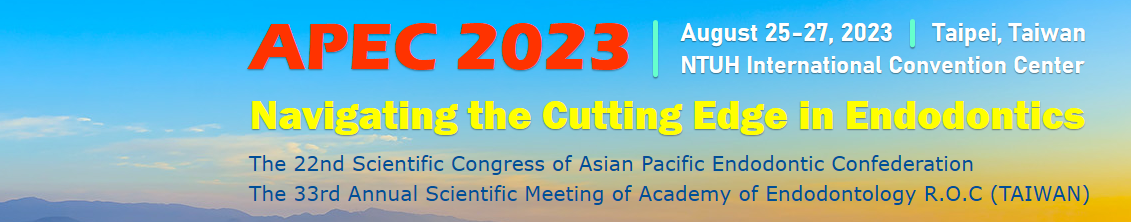 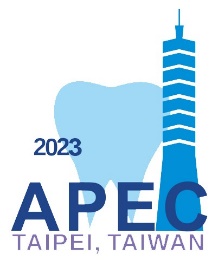 Exhibitor Application FormWe _______________________________ company would like to inform you of our decision to participate in APEC 2023 Conference, which will be held at the NTUH International Convention Center, Taipei, Taiwan from 25– 27th August, 2023, by purchasing a booth(s), workshop room(s), lunch meeting room(s) or other sponsored items.Purchase Order Form (Please indicate the item and quantity you are interested in. For Booth and Workshop Room, please indicate your 1st and 2nd choice using the provided Code. The section highlighted in red should be indicated as APEC 2023)Company Information and SignatureNote: *For any unresolved matters, the APEC 2023 Taiwan Local Organizing Committee and the Academy of Endodontology, Taiwan, ROC (AEROC) reserve the right to determine booth locations and to make the final decision as needed.*Please read the Terms & Conditions for Sponsors and Exhibitors before completing this form.*Scan the completed and signed form and return to: apec2023taiwan@gmail.com*If multiple exhibitors request the same booth space or workshop room, the priority will be determined based on the order of sending the leasing contract to apec2023taiwan@gmail.com*Once the total amount is confirmed in the email reply, a period of 7 days will be given to remit the payment to the designated account to complete the leasing process. If the payment is not made within the specified timeframe, the contract will be considered void, and the booth will not be reserved.*Cancellation policy: If booth or other sponsorship agreements are canceled before July 15, 2023, a refund of 60% of the fee will be made within three months after the end of the conference. If canceled after July 16, 2023, no refund will be given.ItemsPrice/Unit(USD)Order QuantityOrder descriptionOrder descriptionItemsPrice/Unit(USD)Order Quantity1st choice2nd choiceBooth Space [qualify for 10% off □ Yes □ No ]Booth Space [qualify for 10% off □ Yes □ No ]Booth Space [qualify for 10% off □ Yes □ No ]Booth Space [qualify for 10% off □ Yes □ No ]Booth Space [qualify for 10% off □ Yes □ No ]□ A01 □ A02 □ A03 □ A04 □ A05 □ A06 □ A07 □ A08 □ A09 □ A10 □ A11 □ A123,000□ B07 □ B17 □ B18 □ B23 □ B24 □ B25 □ B303,500Workshop Room (A1:9:00-10:30, A2:11:00-12:30, P1:13:30-15:00, 15:30-17:00 ) [qualify for 10% off □ Yes □ No ]Workshop Room (A1:9:00-10:30, A2:11:00-12:30, P1:13:30-15:00, 15:30-17:00 ) [qualify for 10% off □ Yes □ No ]Workshop Room (A1:9:00-10:30, A2:11:00-12:30, P1:13:30-15:00, 15:30-17:00 ) [qualify for 10% off □ Yes □ No ]Workshop Room (A1:9:00-10:30, A2:11:00-12:30, P1:13:30-15:00, 15:30-17:00 ) [qualify for 10% off □ Yes □ No ]Workshop Room (A1:9:00-10:30, A2:11:00-12:30, P1:13:30-15:00, 15:30-17:00 ) [qualify for 10% off □ Yes □ No ]Aug. 25 (Code ex. Aug. 25 Room 202 A1)– Room 202 □A1 □A2 □P1 □P2– Room 203 □A1 □A2– Room 205 □A1 □A2 □P1 □P2– Room 402D □A1 □A2 □P1 □P2Aug. 26 – Room 402D - □A2Aug. 27 – Room 402D - □A2500Lunch Meeting @ Room 402D 12:30-14:00Lunch Meeting @ Room 402D 12:30-14:00Lunch Meeting @ Room 402D 12:30-14:00Lunch Meeting @ Room 402D 12:30-14:00Lunch Meeting @ Room 402D 12:30-14:00□ Aug. 25    □ Aug. 26 500Other Sponsored ItemsOther Sponsored ItemsOther Sponsored ItemsOther Sponsored ItemsOther Sponsored ItemsConference bags (1 only)3,000Lanyards and badges (1 only)1,000Conference notepad & pen (1 only)500Coffee breaks (5 only)1,500Gala dinner @ The Grand Hotel (3 only)3,400Ads on website500Ads on program book of APEC 2023500Total (USD)Total (USD)Total (USD)Are you the Sponsored package exhibitors of APEC 2023?□ Yes    □ NoAre you the Sponsored package exhibitors of APEC 2023?□ Yes    □ NoAre you the Sponsored package exhibitors of APEC 2023?□ Yes    □ NoAre you the exhibitor looking to purchase of two or more booth units?□ Yes    □ NoAre you the exhibitor looking to purchase of two or more booth units?□ Yes    □ NoAre you the exhibitor looking to purchase of two or more booth units?□ Yes    □ NoCompany NameCompany AddressContact Person (Full Name)Phone NumberSignature:EmailSignature:Date:Signature: